RENSEIGNEMENTS FOURNIS PAR :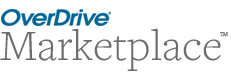 POUR L’EMPRUNT DE LIVRES EN LIGNE



In 2021, the number of titles your patrons borrowed were:January             61February           50March               70In 2020MonthCheckoutsJan-2056Feb-2043Mar-2072Apr-20102May-2070Jun-2072Jul-2067Aug-2066Sep-2089Oct-2063Nov-2056Dec-2055Total811